СОБРАНИЕмуниципального образования«Холмский городской округ»РЕШЕНИЕот 28.07.2022 г.  № 55/6-472В соответствии с Федеральным законом от 06.10.2003 № 131-ФЗ «Об общих принципах организации местного самоуправления в Российской Федерации», руководствуясь частью 3 статьи 30 Устава муниципального образования «Холмский городской округ», Собрание муниципального образования «Холмский городской округ»РЕШИЛО:1. Внести в Правила благоустройства территории муниципального образования «Холмский городской округ», утвержденные решением Собрания муниципального образования «Холмский городской округ» от 28.04.2022 № 51/6-445 следующие изменения:1) пункт 9 части 2 статьи 3 изложить в следующей редакции:«9) при выполнении капитальных, ремонтных, косметических работ на наземных инженерных сетях рекомендуется применять комплексный подход, предусматривающий мероприятия, в том числе восстановление, содержание в исправном состоянии любых частей наземных сетей, приведение конструктивных элементов, служащих для опоры труб, в надлежащий эстетический вид (покраска, устройство архитектурного освещения по верхнему поясу конструкций (компенсаторов) и организация благоустройства прилегающей территории, а также художественное оформление подпорных стен, в соответствии с Приложением №1 к настоящим Правилам;».2) часть 12 статьи 3 дополнить абзацем следующего содержания:«Установка новых объектов уличного оборудования, уличной мебели, устройств наружного освещения и подсветки, малых архитектурных форм и иных объектов благоустройства на территории Холмского городского округа должна производиться в соответствии с Приложением №1 к настоящим Правилам.».3) часть 13 статьи 3 изложить в следующей редакции:«13. Владельцы объектов недвижимости и объектов благоустройства территории обязаны производить своевременный ремонт указанных объектов, устранение недостатков и неисправностей, модернизацию и реставрацию в соответствии с архитектурно-планировочными заданиями, архитектурно-художественными требованиями городского дизайна, характеру сложившейся среды Холмского городского округа, а также производить замену непригодных к дальнейшей эксплуатации элементов или объектов благоустройства территории в целом, в соответствии с Приложением №1 к настоящим Правилам.». 4) часть 18 статьи 3 дополнить абзацем следующего содержания:«При размещении некапитальных нестационарных объектов на территории городского округа следует руководствоваться Приложением №1 к настоящим Правилам.».5) часть 19 статьи 3 изложить в следующей редакции: «19. Некапитальные нестационарные объекты мелкорозничной торговли, бытового обслуживания и общественного питания размещаются на территориях пешеходных зон, в скверах, на бульварах населенного пункта. Установка вышеуказанных объектов производится в соответствии с Приложением №1 к настоящим Правилам.».6) часть 20 статьи 3 изложить в следующей редакции:«20. Размещение остановочных павильонов предусматривается в местах остановок пассажирского транспорта. Для установки павильона предусматривать площадку с твердыми видами покрытия.При проектировании остановочных пунктов и размещении ограждений остановочных площадок необходимо руководствоваться соответствующими ГОСТ и СП, а также Приложением №1 к настоящим Правилам.».7) часть 21 статьи 3 добавить абзацем следующего содержания:«Размещение стационарных общественных туалетов и мобильных туалетных кабин не должно нарушать визуальное восприятие среды населенного пункта и благоустройство территории и застройки.».8) часть 5 статьи 7 дополнить пунктом 7 следующего содержания:«7) содержание детских, спортивных и спортивно-игровых площадок, расположенных на территориях общего пользования.».9) часть 3 статьи 8 изложить в следующей редакции:«3. Новые посадки деревьев и кустарников на территории улиц, площадей, парков, скверов и кварталов многоэтажной застройки, цветочное оформление скверов и парков, а также капитальный ремонт и реконструкция объектов ландшафтной архитектуры допускается производить только по проектам, выполненным в соответствии с Приложением №1 к настоящим Правилам, согласованным с администрацией».10) пункт 1 и 9 части 5 статьи 8 изложить в следующей редакции:«1) Ходить и лежать в молодых посадках и на газонах, не оборудованных для этих целей;».11) честь 9 части 5 статьи 8 изложить в следующей редакции:«9) Парковать автотранспортные средства на газонах, не оборудованных газонными решетками, обеспечивающими стоянку транспортных средств без нарушения газонного покрытия территории;».12) часть 5 статьи 10 добавить абзацем следующего содержания:«Установку опор, кронштейнов и других элементов устройств наружного освещения производить в соответствии с Приложением №1 к настоящим Правилам.».13) часть 6 статьи 10 изложить в следующей редакции:«6. Световые информационные конструкции, витрины, световые рекламы, вывески.1) При разработке эскизов информационных конструкций следует руководствоваться Приложением №3 к настоящим Правилам.2) Установка информационных конструкций разрешается только после согласования эскизов с администрацией. Эскиз должен содержать информацию о размере рекламной конструкции, площади рекламной конструкции (кв.м.), материалах, из которых она изготовлена, эскиз рекламы на местности, а также изображение фасада здания с размещением планируемой рекламной конструкции. 3) Организации, эксплуатирующие световые рекламы и вывески, обязаны ежедневно включать их с наступлением темного времени суток и выключать не ранее времени отключения уличного освещения, но не позднее наступления светового дня, обеспечивать своевременную замену перегоревших газосветовых трубок и электроламп; в случае неисправности отдельных знаков (букв) рекламы или вывески должны выключаться полностью и своевременно ремонтироваться.4) Витрины должны быть оборудованы специальными осветительными приборами (при наличии технической возможности)».5) Световые вывески, реклама, витрины не должны:а) вызывать ослепление участников движения светом, в том числе отраженным;б) ограничивать видимость технических средств организации дорожного движения и мешать восприятию водителем дорожной обстановки или эксплуатации транспортного средства;в) иметь сходство (по внешнему виду, изображению или звуковому эффекту) с техническими средствами организации дорожного движения и специальными сигналами, а также создавать впечатление нахождения на дороге транспортного средства, пешехода или какого-либо объекта.6) В средствах наружной рекламы следует использовать осветительные приборы промышленного изготовления, обеспечивающие требования электро- и пожаробезопасности.».14) часть 1 статьи 13 изложить в следующей редакции:«1. Проектирование оформления и оборудования зданий и сооружений следует производить в соответствии с приложениями №1, №2 и №3 к настоящим Правилам.Проектирование оформления и оборудования зданий, сооружений включает: цветовое решение внешних поверхностей стен, отделку крыши, некоторые вопросы оборудования конструктивных элементов здания (входные группы, цоколи и др.), размещение антенн, водосточных труб, отмостки, домовых знаков, защитных сеток и т.п.».15) часть 2 статьи 13 изложить в следующей редакции:«2. Размещение дополнительного оборудования и коммуникаций (кондиционеров, антенн и т.п.) на зданиях, расположенных вдоль приоритетных улиц города, осуществляется на дворовых фасадах или кровле зданий, строений в соответствии с действующим законодательством.В случае невозможности установки наружных блоков систем кондиционирования и вентиляции на дворовом фасаде здания, строения, размещение такого оборудования допускается на фасадах зданий, строений, просматриваемых с приоритетных улиц, только с устройством декоративной решетки (экрана).Наружные блоки систем кондиционирования и вентиляции, антенны должны размещаться на фасадах здания, строения упорядоченно с привязкой к единой системе осей, с использованием стандартных конструкций крепления и ограждения в соответствии с Приложением №2 к настоящим Правилам.Размещение дополнительного оборудования на архитектурных деталях, элементах декора, а также крепление, ведущее к повреждению архитектурных поверхностей, не допускаются.».16) часть 3 статьи 13 изложить в следующей редакции:«3. На зданиях и сооружениях размещаются следующие домовые знаки: указатель наименования улицы (площади, проспекта и т.п.), номера дома и корпуса, указатель номера подъезда и квартир, международный символ доступности объекта для инвалидов, памятные доски, указатель класса энергоэффективности здания (в случае строительства новых жилых домов). Состав домовых знаков на конкретном здании и условия их размещения определяются функциональным назначением и местоположением зданий относительно улично-дорожной сети в соответствии с приложением № 3 к настоящим Правилам.17) абзац 3 части 4 статьи 13 изловить в следующей редакции:«Устройство и оборудование входных групп должно производиться в соответствии с Приложением №2 к настоящим Правилам.Все входные группы должны иметь единое архитектурное решение в пределах всего фасада, не нарушать архитектурную композицию фасада, не препятствовать движению пешеходов и транспорта.».18) первый абзац части 6 статьи 13 изложить в следующей редакции:«В соответствии с Приложением №2 к настоящим Правилам, основными принципами архитектурного решения балконов и лоджий на фасадах являются:».19) статью 13 дополнить частью 8 следующего содержания:«8. Организация уличного искусства (стрит-арт, граффити, муралы).1) Разрешается использование оформления уличным искусством стен, заборов и других поверхностей при наличии согласия собственника(ов) этих объектов, собственников помещений в многоквартирном доме на котором планируется нанесение изображений, а также при согласовании эскиза изображения с отделом архитектуры и градостроительства администрации муниципального образования «Холмский городской округ», в соответствии с Приложениями №1 и №2 к настоящим Правилам.2) Оформление уличным искусством допускается на глухих (торцевых) стенах жилых домов, глухих заборах и брандмауэрах, подпорных стенках, ограждениях вокруг контейнерных площадок, мусорных контейнеров, гаражах, сооружениях инженерной инфраструктуры (опорах теплосетей, котельных, трансформаторных подстанциях и иных подобных сооружениях).3) Не допускается оформление уличным искусством, содержащим:а) рекламу (в том числе политическую), а также предвыборную агитацию и агитацию по вопросам референдума;б) некорректные сравнения и высказывания;в) изображения и высказывания, порочащие честь, достоинство или деловую репутацию граждан либо юридических лиц;г) изображения и высказывания, побуждающие к совершению противоправных действий;д) изображения и высказывания, пропагандирующие войну, разжигание национальной и религиозной вражды, культ насилия или жестокости;е) изображения порнографического характера.4) Не допускается оформление уличным искусством:а) объектов культурного наследия (памятников истории и культуры) народов Российской Федерации;б) выявленных объектов культурного наследия;в) зданий, имеющих историческую ценность;г) зданий, признанных аварийными и подлежащими сносу;д) объектов незавершенного строительства.».20) абзац 2 части 1 статьи 14 изловить в следующей редакции:«Оформление зданий, сооружений осуществляется их владельцами в рамках концепции праздничного оформления территории Холмского городского округа и в соответствии с Приложением №1 к настоящим Правилам.».2. Опубликовать настоящее решение в газете «Холмская панорама» и разместить на официальном «Интернет-сайте» администрации муниципального образования «Холмский городской округ».3. Контроль за исполнением настоящего решения возложить на первого вице-мэра муниципального образования «Холмский городской округ» (Шмерецкий А.А.) и председателя постоянной комиссии по жилищно-коммунальному хозяйству и имуществу Собрания муниципального образования «Холмский городской округ» (Ячменев В.В.).Мэр муниципального образования«Холмский городской округ»							Д.Г. ЛюбчиновО внесении изменений в Правила благоустройства территории муниципального образования «Холмский городской округ», утвержденные решением Собрания муниципального образования «Холмский городской округ» от 28.04.2022 № 51/6-445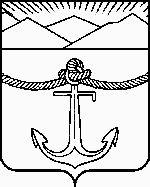 